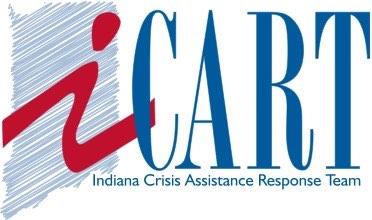 Indiana Crisis Assistance Response Team SponsoringAdvanced Community Crisis Response Team Training Registration Form**prerequisite - you must have completed the NOVA BASIC CRT trainingMarch 16, 17 & 18, 2023Class Time: 8:30 a.m. - 5:30 p.m. ESTLocation: Moorhead Resource Center8400 E 10th Street, Indianapolis 46219$295 – Early Bird Special $250 by 2/17/23To register, please complete this form and submit it to I-CART via email (indianacrisisresponseteam@gmail.com), or mail (PO Box 501285, Indianapolis, IN 46250-6285).Payment can be sent to:  paypal.me/INCart911       Scholarships may be available upon request.Act NOW! Registration deadline is Wednesday, March 8, 2023 First Name: ___________________________	Last Name: ________________________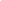 Organization: ____________________________________________________________Mailing Address: __________________________________________________________________________________________________________________________________ Email Address: __________________________________________________________Alternate Email Address:  __________________________________________________Phone Number: __________________________________________________________MEAL NEEDS: __________________________________________________________ I-CART reserves the right to cancel any training due to lack of minimum registration of 18 registrants. Max. 25 participants.